ZADATAK :  NAPIŠI U BILJEŽNICE NASLOV: „ISUS JE USKRSNUO“. ISPOD NASLOVA NACRTAJ NEBO I ISUSA U NEBU. KOD CRTANJA TI MOŽE POMOĆI OVA SLIKA.

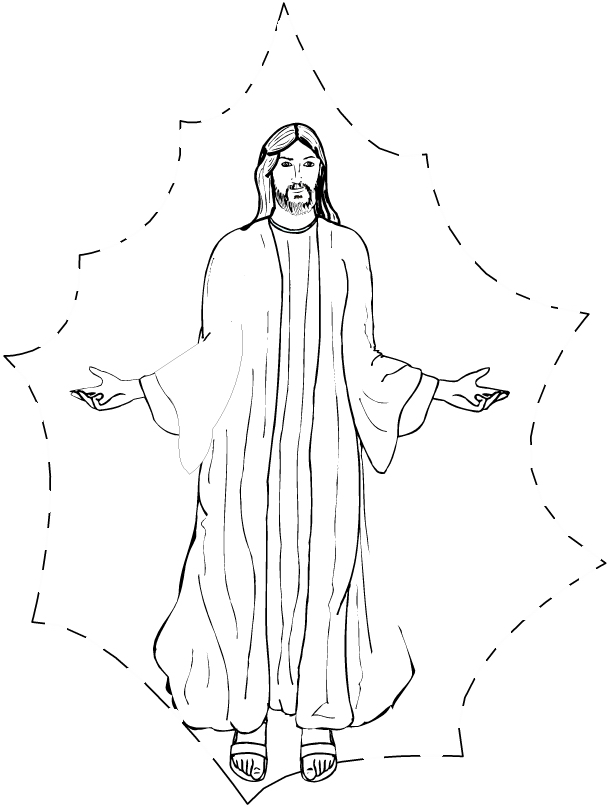 